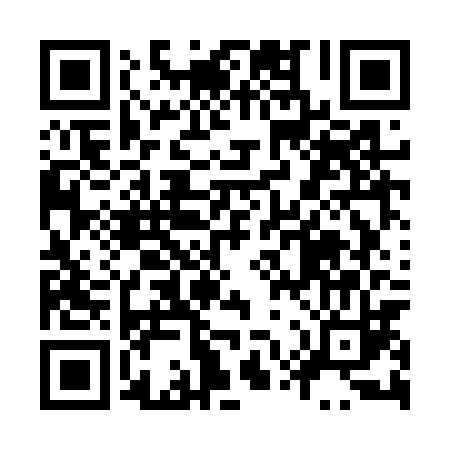 Prayer times for Wodzislaw Slaski, PolandMon 1 Apr 2024 - Tue 30 Apr 2024High Latitude Method: Angle Based RulePrayer Calculation Method: Muslim World LeagueAsar Calculation Method: HanafiPrayer times provided by https://www.salahtimes.comDateDayFajrSunriseDhuhrAsrMaghribIsha1Mon4:286:2212:505:187:199:062Tue4:256:2012:505:197:209:083Wed4:236:1812:495:207:229:104Thu4:206:1612:495:217:239:125Fri4:176:1312:495:227:259:146Sat4:156:1112:485:237:269:167Sun4:126:0912:485:247:289:188Mon4:096:0712:485:257:309:209Tue4:066:0512:485:267:319:2210Wed4:046:0312:475:287:339:2511Thu4:016:0112:475:297:349:2712Fri3:585:5912:475:307:369:2913Sat3:555:5712:475:317:379:3114Sun3:525:5512:465:327:399:3315Mon3:505:5312:465:337:419:3616Tue3:475:5012:465:347:429:3817Wed3:445:4812:465:357:449:4018Thu3:415:4612:455:367:459:4319Fri3:385:4412:455:377:479:4520Sat3:355:4212:455:387:489:4721Sun3:325:4012:455:397:509:5022Mon3:295:3912:455:407:519:5223Tue3:265:3712:445:417:539:5524Wed3:235:3512:445:427:559:5725Thu3:205:3312:445:437:5610:0026Fri3:175:3112:445:447:5810:0227Sat3:145:2912:445:457:5910:0528Sun3:115:2712:445:468:0110:0729Mon3:085:2512:435:478:0210:1030Tue3:055:2412:435:488:0410:13